案例五　秦始皇和萬里長城 中文科以發展學生的語文能力為重點，注重字、詞、句、段、篇的教學，同時教授學生引領思維閱讀、猜測詞義等閱讀策略。教師教授《秦始皇和萬里長城》時，會以「已知、想知、新知」(K-W-L)閱讀策略為切入點，結合高階思維訓練方法，培養學生做筆記的自學能力。此外，教師配合課文，向學生推薦閱讀《為什麼萬里長城那麼有名？》圖畫書，讓學生了解萬里長城為後世所重視的原因；亦同時要求學生自行搜集有關秦始皇的資料，拓寬閱讀面。課後延伸閱讀活動方面，中文科會與常識科和圖書組合作安排跨課程閱讀，以培養學生持續閱讀的興趣，實踐課堂學習所得。學　科：中文科級　別：小五主　題：秦始皇和萬里長城課　時：3教節學習重點：運用「已知、想知、新知」(K-W-L)閱讀策略，加深對閱讀材料的
理解認識秦始皇和萬里長城在歷史上的地位，學習多角度思考培養客觀評價人物或事件的態度閲讀資源：課文《秦始皇和萬里長城》其他關於秦始皇的資料（學生自行搜集）推薦閱讀：《為什麼萬里長城那麼有名？》（王還真/文，吳楚璿/圖），2012。秦始皇和萬里長城閲讀策略學習單（「已知、想知、新知」）當閲讀一篇文章或進行主題探究時，大家可以利用「已知、想知、新知」(K-W-L)策略，協助學習︰1.	先回憶自己對於主題已具備的知識（已知）。2.	再思考自己還有疑問的地方（想知）。3.	閲讀後，再仔細想想學會了的內容（新知）。秦始皇和萬里長城工作紙一綜合《秦始皇和萬里長城》一文和網上閲讀資料，在下面的圓圈內，寫一寫秦始皇的個性特點。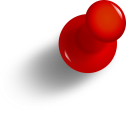 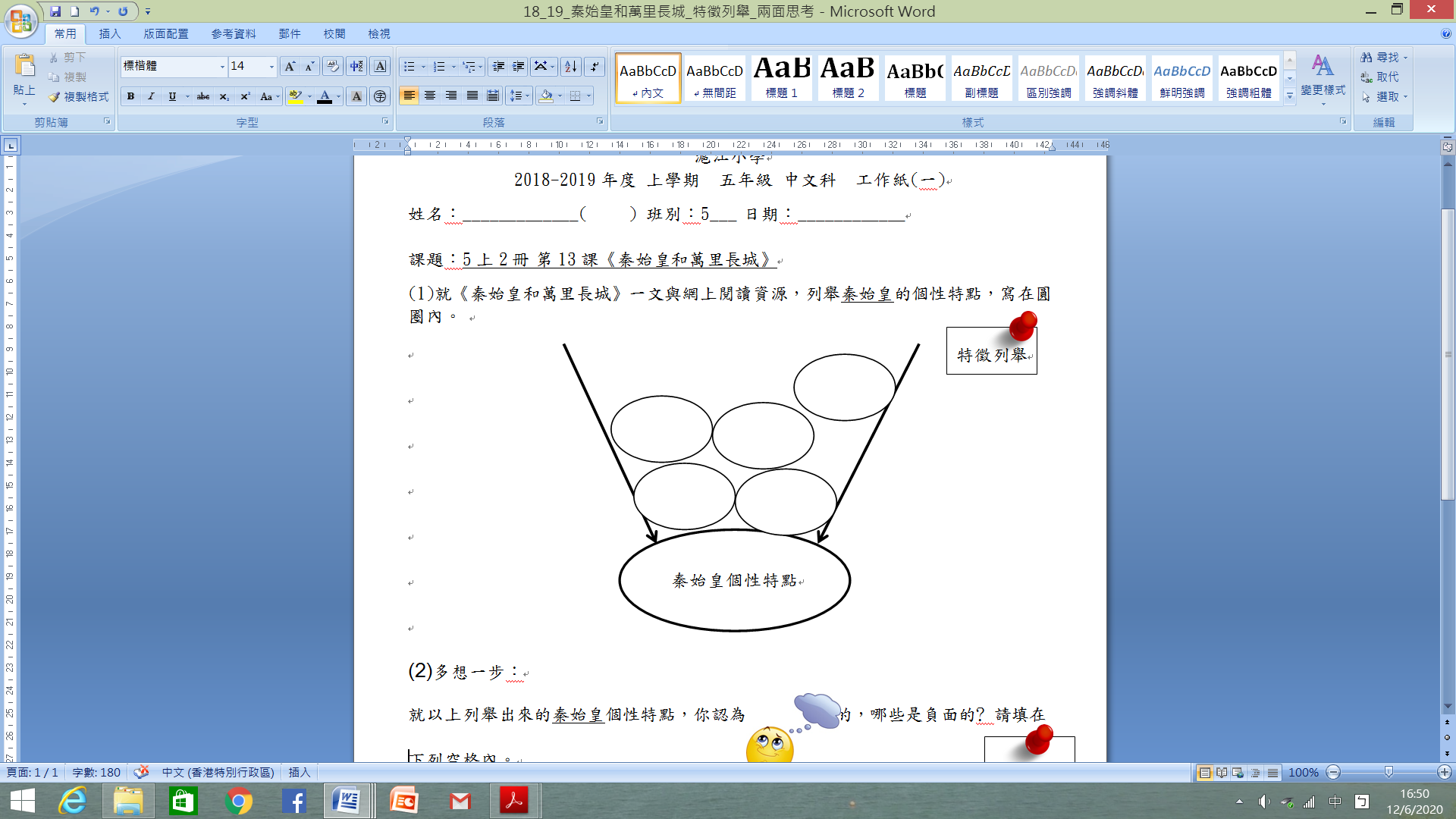 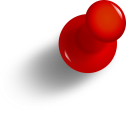 多想一步︰就以上列舉的秦始皇個性特點，你認為哪些是正面的，哪些是負面的？請填在下列空格內。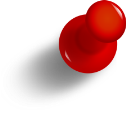 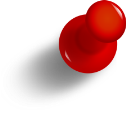 秦始皇和萬里長城工作紙二對秦始皇修築萬里長城，以下的人會有甚麼想法？試代入他們的身份，把他們會表達的意見，寫在適當位置上。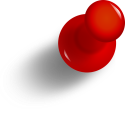 秦始皇和萬里長城工作紙三請跟同學討論秦始皇的以下施政，請圈出適當的答案，並寫一寫你的意見。參考網址︰燦爛的中國文明（中國文化研究院）——秦始皇https://chiculture.org.hk/tc/china-five-thousand-years/1906（網頁來源：中國文化研究院　18.1.2023）其他資料來源︰秦始皇可説是一個具爭議性的歷史人物，歷代史學家對他評價不一；有人肯定他的貢獻，有人否定他的施政。綜合（甲）部的資料或其他參考資料，你對秦始皇有何看法？請寫出不少於兩個事例來評價他。秦始皇和萬里長城延伸閲讀報告請選取一個中國歷史的朝代，如：漢代、唐代、宋代或明代，閲讀相關歷史圖書或瀏覽網頁，完成下表。（一）	圖書資料︰（二）	參考網址︰請分享你所搜集和整理的資料。請寫出這個朝代，令你印象深刻的一件事吧﹗歷史人物分析（一）	請從這個朝代，選取一位人物，簡略地寫一寫他/她的功和過。（二）	試用事例説明你對以上歷史人物的評價。閲讀策略主導，學生自主學習此教學設計體現了學習者為中心的特點，每個環節的安排，均以學生為主角。整體以閱讀策略主導，開始時運用「K-W-L」策略，引導學生確定對課題的「已知」和「想知」，定下閱讀方向，讓學生知悉學習目標。到完成課文理解後，學生就掌握的「新知」，比較閱讀預期與閱讀成果，並進一步搜尋其他資料補充，提高學生學習的主動性。學生自行確定文章的重點詞語、運用畫線策略做筆記，改變教師講授的主導學習方式，此舉有助學生建構知識，培養自學精神和能力。評論歷史人物和事件時，運用列舉特徵、兩面思考、多方觀點等思維訓練，啟發學生學習歷史的興趣。從跨文本閲讀中學習，發展多元能力此教學設計要求學生大量閱讀，從課文到自行搜尋補充資料，促進學生從不同內容、觀點的閱讀資源中，獲取更多更豐富的知識，學習面不斷擴大，增進學生對秦始皇的性格和管治方式的認識。過程中，學生學會搜集資料、與人交流、書面表達個人意見。教師推薦閱讀的《為什麼萬里長城那麼有名？》，從跨時代不同人物的角度介紹長城的意義，與課堂活動的「多方觀點」緊密配合，增進學生對長城的認識。在一定數量的資料參照下，學生對歷史人物的評價才能顯得有理有據，並且懂得遷移所學，在延伸閱讀時把評價準則應用到其他的歷史人物上，發展慎思明辨的能力。教學步驟說明一、	引入展示課題《秦始皇和萬里長城》，請學生想一想把對這個課題的所知，寫在閱讀策略學習單「已知」的欄目內，然後跟組員說說。
確定「已知」(K)。再想想自己希望從這篇課文學到甚麼，寫在閱讀策略學習單「想知」的欄目內，並跟組員說說。
簡述「想知」(W)。二、	發展學生默讀課文，一邊閱讀，一邊做筆記。記下重點詞語；跟組員交流所選詞語，並嘗試釋詞。辨析關鍵詞語。請學生在重要內容下加底線；如屬舉例，可加（　　　）表示，然後在組內分享，互相補充。學做筆記，並分辨觀點和例子。理解課文內容大意後，教師引導學生概括（一）	各段段意(1)	指出萬里長城是廣為後世注目的重大建設；(2)	引述倡建長城的秦始皇統一中原的史實；(3)	說明秦始皇興建長城的由來；(4)	指出興建長城所用的龐大人力和物力；(5)	說明長城的作用和意義；(6)	指出長城的建成，有賴秦始皇重視邊防的智慧和萬千老百姓極大的付出。（二）	作者對興建長城的看法（課文末段）（三）	本文主旨深化「K-W-L」策略的應用請學生先跟組員說說從課文裏學到了甚麼，然後寫在閱讀策略學習單的「新知」欄目內。比較「新知」與「想知」兩項目，是否完全配合。確定「新知」(L)。若「想知」的仍未解答，請利用平板電腦上網自行尋找答案。請學生於組內分享網上搜尋「想知」的結果，完成閱讀策略學習單。讓學生按學習需要自行搜集資料，解答「想知」。師生共同討論，引導學生綜合《秦始皇和萬里長城》一文，以及網上搜尋的閱讀資料，分析秦始皇的個性特點，完成工作紙一。代入不同的身份，說說對秦始皇修築萬里長城的意見，完成工作紙二。運用不同角度的思考方式，評價歷史名人及其影響。三、	總結及課業布置引導學生明白人們對秦始皇的評價不一，有人肯定他的貢獻，有人否定他的施政。根據課文和搜集的資料，分析這位歷史人物的功過，並說說你的個人看法。教師補充：評價歷史人物不是容易的事，需要認真閱讀大量的資料和文獻，才能作出客觀、全面的評價。回家完成工作紙三。綜合閱讀資料，嘗試評價歷史人物。四、	延伸閲讀推薦閱讀：如對秦始皇和萬里長城有興趣的話，可到圖書館借閱《為什麼萬里長城那麼有名？》圖畫書，通過作者跨越時空的多角度描述，必定能增進你對萬里長城的認識。請選取一個中國歷史朝代，如：漢代、唐代、宋代或明代，閱讀相關的歷史圖書或瀏覽網頁，了解你有興趣的歷史事件和人物，完成延伸閱讀報告。擴展閱讀範圍，應用所學知識。姓名：班別：日期：課題︰秦始皇和萬里長城課題︰秦始皇和萬里長城課題︰秦始皇和萬里長城已知「K」對於課題，我已經知道的事項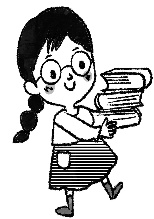 想知「W」對於課題，我還想了解的事項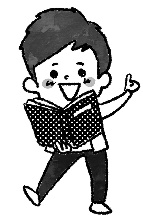 新知「L」對於課題，我學到的事項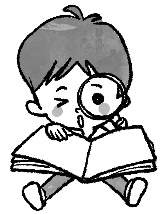 姓名：班別：日期：姓名：班別：日期：姓名：班別：日期：他統一中國。功績/過失他建立了中國歷史上第一個統一多民族的中央集權國家。功績/過失他統一文字、貨幣、度量衡，統一道路系統。功績/過失他修建了萬里長城和世界上首條人工運河靈渠。功績/過失他開展了一系列重大的工程，如築秦陵、建阿房宮等。功績/過失姓名：班別：日期：(1)	書名：	編者或作者：	出版社：	(2)	書名：	編者或作者：	出版社：	網頁名稱網址我選取了　　　　代